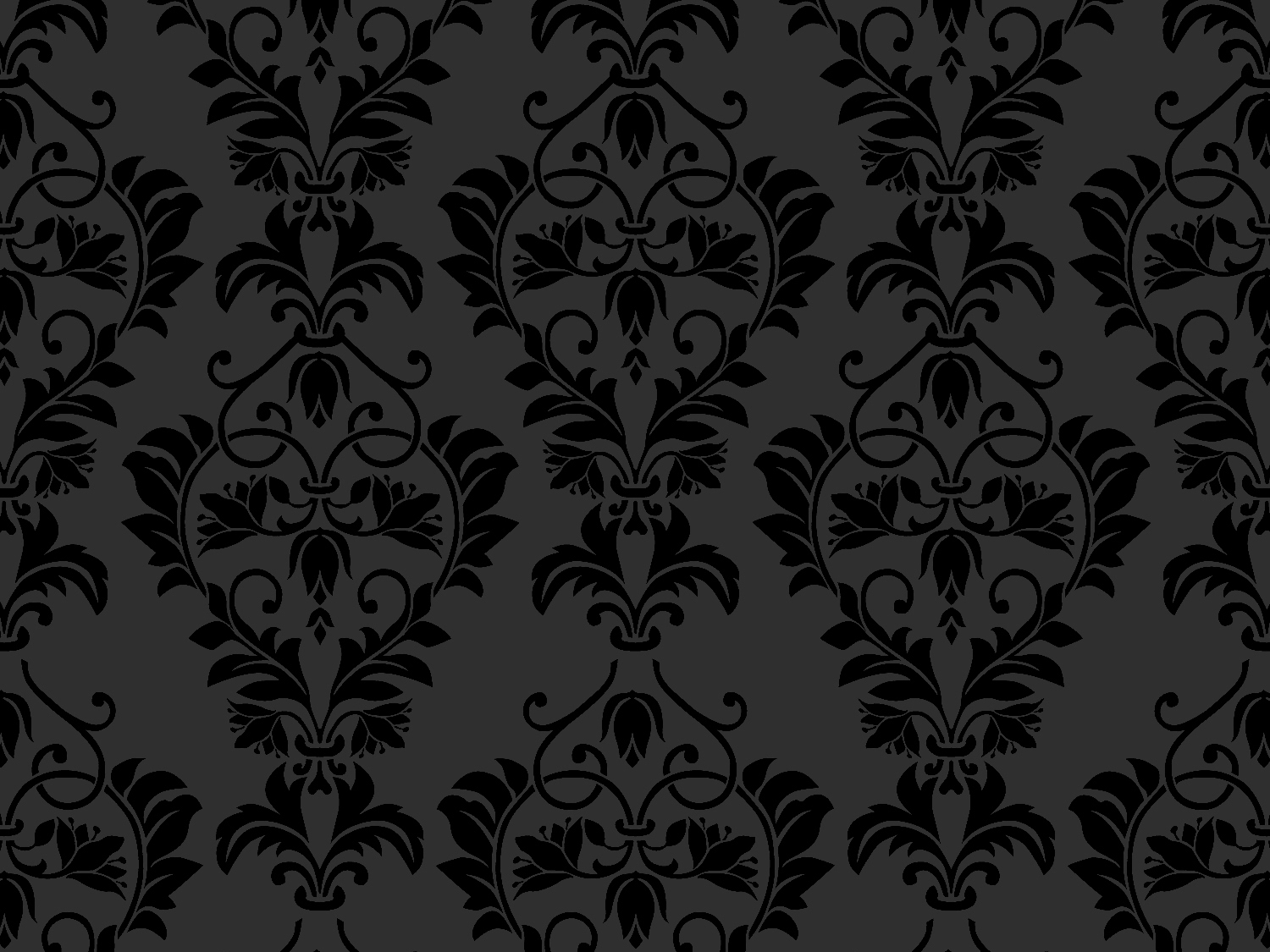 BOARD OF DIRECTORS SEEKING VOLUNTEERS The Board of Directors is actively seeking volunteers!  We are still trying to find two more members to join the Supervisory Committee.  For more details please contact any Board of Director or the Credit Union.  We need to fill these vacancies IMMEDIATELY!!!!!Annual MeetingNortheast Nebraska Federal Credit Union will be holding our 57th Annual Meeting on Saturday, March 23, 2019.  Again, this year it will be held at the VFW in Norfolk with social hour starting at 5:30 pm and dinner at 6 pm.  Watch for more details regarding the meal and ticket prices at the Credit Union.  Come join us for a night of food, fun and prizes!!!!
TAX SEASON As tax season is rapidly approaching, do not forget that there are discounts for Credit Union Members!  Go to lovemycreditunion.org, click on the Turbo Tax link, pick Nebraska, pick Northeast Nebraska Federal Credit Union, and find the Turbo Tax Product that best fits you!  Remember if you sign up for direct deposit the Credit Union’s routing number is 304982772.sHRED DAYNortheast Nebraska Federal Credit Union will be having our annual Shred Day in the Spring again!  Shred Day will be held on April 27, 2019 from 9am to 12pm here at the Credit Union parking lot.  Bring your documents you need shredded and enjoy some refreshments!THIRD QUARTER DIVIDEND POSTING ERRORWe apologize for the dividend posting error.    You will see on your September Statement a dividend posting, and then in October the statement shows the dividend backed off and a smaller amount posted.  This was due to NNFCU raising our rates effective September 1, 2018 and the data processor calculated the higher rate for the entire quarter.  Sorry for any confusion.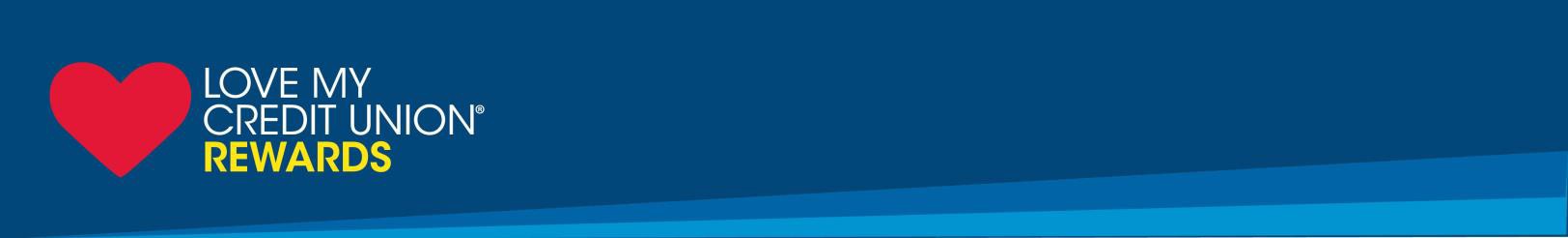 Northeast Nebraska Federal Credit Union Members Get Cash Rewards, Deep Discounts and Exclusive Savings.Credit union members have saved nearly $2 billion with Love My Credit Union Rewards discounts!  The more offers you take advantage of, the more you save.Get a $100 cash reward for each new line you activate, up to 3 lines. Plus, get a $50 cash reward every year for as long as you are a Sprint customer.*Save up to $15 on TurboTax Federal online and downloadable tax products.Get trusted protection at true savings with TruStage Auto & Home Insurance Program.Get an exclusive smoke communicator and a $100 gift card with a new ADT monitored home security system.  Call 844-703-0123 to activate this special offer.Earn cash back with Love to Shop at over 1,500 online retailers.To find out more and learn about other valuable discounts, www.nnfcu.com or LoveMyCreditUnion.org. You get all these offers and discounts just for being a member of Northeast Nebraska Federal Credit Union!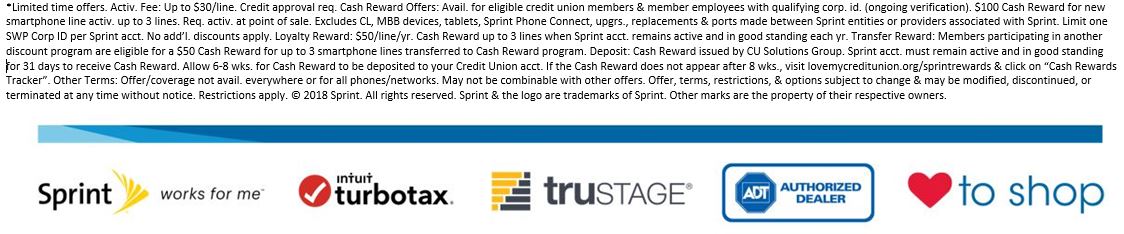 